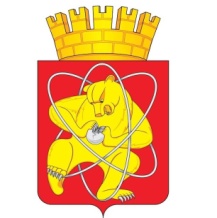 Муниципальное образование «Закрытое административно – территориальное образование Железногорск Красноярского края»АДМИНИСТРАЦИЯ ЗАТО  г. ЖЕЛЕЗНОГОРСК ПОСТАНОВЛЕНИЕ11.09.2018				           				         			       №1676г. ЖелезногорскОб утверждении Положения о порядке установления, изменения и отмены муниципальных маршрутов регулярных перевозок на территории ЗАТО ЖелезногорскВ соответствии с Федеральными законами от 10.12.1995 №196-ФЗ «О безопасности дорожного движения», от 06.10.2003 №131-ФЗ «Об общих принципах организации местного самоуправления в Российской Федерации», от 13.07.2015 №220-ФЗ «Об организации регулярных перевозок пассажиров и багажа автомобильным транспортом и городским наземным электрическим транспортом в Российской Федерации и о внесении изменений в отдельные законодательные акты Российской Федерации», руководствуясь ст. ст. 7, 37 Устава муниципального образования «Закрытое административно-территориальное образование Железногорск Красноярского края», решением Совета депутатов ЗАТО г. Железногорск от 18.12.2008 №51-376Р «Об отмене решения городского Совета ЗАТО Железногорск от 23.11.2006 №20-115Р «Об утверждении правил перевозок пассажиров и багажа в ЗАТО Железногорск» и исполнении полномочий заказчика и организатора пассажирских перевозок в ЗАТО Железногорск»,ПОСТАНОВЛЯЮ:Утвердить Положение о порядке установления, изменения и отмены муниципальных маршрутов регулярных перевозок на территории ЗАТО Железногорск согласно приложению.Отменить постановление Администрации ЗАТО г. Железногорск от 22.04.2014 №827 «Об утверждении порядка открытия, изменения и закрытия муниципальных маршрутов регулярных перевозок на территории ЗАТО Железногорск и создании комиссии по обследованию муниципальных маршрутов регулярных перевозок на территории ЗАТО Железногорск».Управлению делами Администрации ЗАТО г. Железногорск (Е.В. Андросова) довести настоящее постановление до сведения населения через газету «Город и горожане».Отделу общественных связей Администрации ЗАТО г. Железногорск (И.С. Пикалова) разместить настоящее постановление на официальном сайте муниципального образования «Закрытое административно-территориальное образование город Железногорск Красноярского края» в информационно-телекоммуникационной сети «Интернет».Контроль над исполнением настоящего постановления возложить на первого заместителя Главы ЗАТО г. Железногорск по жилищно-коммунальному хозяйству С.Е. Пешкова.Настоящее постановление вступает в силу после официального опубликования.Глава ЗАТО г. Железногорск							       И.Г. КуксинПриложениек постановлению Администрации ЗАТО г. Железногорскот 11.09.2018 №1676Положениео порядке установления, изменения и отмены муниципальных маршрутов регулярных перевозок на территории ЗАТО Железногорск1. Общие положения1.1. Настоящее Положение о порядке установления, изменения, отмены муниципальных маршрутов регулярных перевозок на территории ЗАТО Железногорск (далее - Положение) разработано в соответствии с Федеральными законами от 10.12.1995 №196-ФЗ «О безопасности дорожного движения», от 06.10.2003 №131-ФЗ «Об общих принципах организации местного самоуправления в Российской Федерации», от 08.11.2007 №259-ФЗ «Устав автомобильного транспорта и городского наземного электрического транспорта», от 13.07.2015 №220-ФЗ «Об организации регулярных перевозок пассажиров и багажа автомобильным транспортом и городским наземным электрическим транспортом в Российской Федерации и о внесении изменений в отдельные законодательные акты Российской Федерации», решением Совета депутатов ЗАТО г. Железногорск от 18.12.2008 №51-376Р «Об отмене решения городского Совета ЗАТО Железногорск от 23.11.2006 №20-115Р «Об утверждении правил перевозок пассажиров и багажа в ЗАТО Железногорск» и исполнении полномочий заказчика и организатора пассажирских перевозок в ЗАТО Железногорск».1.2. Настоящее Положение разработано в целях удовлетворения потребности населения в регулярных перевозках пассажиров, повышения культуры и качества их обслуживания и обеспечения безопасности перевозки пассажиров.1.3. В настоящем Положении применяются следующие основные термины:- оптимизация реестра муниципальных маршрутов регулярных перевозок на территории ЗАТО Железногорск — выбор наилучшего варианта схем маршрутов из множества возможных путем установления новых, изменения, отмены существующих маршрутов и (или) определение необходимого количества транспортных средств соответствующего вида, класса и вместимости для каждого муниципального маршрута регулярных перевозок (далее - маршрут);установление маршрута — включение конкретного (отдельного) маршрута в реестр муниципальных маршрутов регулярных перевозок;изменение маршрута — изменение пути следования транспортных средств между промежуточными остановочными пунктами или продление, а равно сокращение действующего маршрута от начального или конечного остановочного пункта;отмена маршрута — исключение конкретного (отдельного) маршрута из реестра муниципальных маршрутов регулярных перевозок;документ планирования регулярных перевозок — нормативный правовой акт, утвержденный Администрацией ЗАТО г. Железногорск, устанавливающий перечень мероприятий по развитию регулярных перевозок, организация которых отнесена к компетенции Администрации ЗАТО Железногорск.1.4. Настоящее Положение не регулирует вопросы временного прекращения, изменения движения на участках дорог и улиц, по которым проходят маршруты, при проведении мероприятий по строительству, реконструкции, ремонту автомобильных дорог, улиц, искусственных сооружений, при проведении массовых мероприятий, в результате стихийных бедствий природного, техногенного характера или дорожно-транспортных происшествиях.2. Порядок установления, изменения и отмены муниципальных маршрутов регулярных перевозок2.1. Решение об установлении, изменении или отмене маршрутов принимает Администрация ЗАТО г. Железногорск, которая является организатором пассажирских перевозок в ЗАТО Железногорск, осуществляет организацию, контроль и регулирование перевозки пассажиров, в порядке, предусмотренном настоящим Положением.2.2. Основанием для установления, изменения или отмены маршрутов являются данные пассажиропотоков, полученные при обследовании, введении в эксплуатацию новых жилых зон и массивов или их сносе, изменении дорожной и градостроительной ситуации, создании либо ликвидации крупных предприятий торговли, медицинских учреждений, спортивных объектов, баз отдыха и иных социально значимых объектов, а также на основании решения, предусмотренного документом планирования регулярных перевозок.2.3. Предложения по установлению, изменению или отмене маршрутов могут вноситься юридическими лицами, индивидуальными предпринимателями, участниками договора простого товарищества, имеющими намерение осуществлять регулярные перевозки или осуществляющими регулярные перевозки, а также Советом депутатов ЗАТО г. Железногорск, Администрацией ЗАТО г. Железногорск (далее - инициаторы).2.4. Новые маршруты устанавливаются при проведении оптимизации реестра муниципальных маршрутов регулярных перевозок или при невозможности организации перевозки пассажиров путем изменения схем движения существующих маршрутов и при наличии условий, обеспечивающих безопасность движения.2.5. Администрация ЗАТО г. Железногорск устанавливает требования по количеству, виду, классу, экологическим характеристикам к устанавливаемому, изменяемому муниципальному маршруту регулярных перевозок исходя из пассажиропотока, пропускной способности объектов транспортной инфраструктуры.2.6. Для принятия решения о целесообразности установления новых маршрутов, предлагаемых инициаторами, либо изменении существующих маршрутов последние представляют в Администрацию ЗАТО г. Железногорск соответствующее заявление об установлении нового либо изменении существующего маршрута на территории ЗАТО Железногорск с приложением следующих документов:- пояснительной записки с технико-экономическим обоснованием целесообразности установления либо изменения маршрута регулярных перевозок с указанием вида регулярных перевозок, максимального количества и вида транспортных средств, сведений о категории, классе, экологической характеристике транспортных средств, планируемых для работы на данном маршруте;- схемы и протяженности маршрута с указанием начальных, промежуточных и конечных остановочных пунктов, согласованных с Управлением городского хозяйства Администрации ЗАТО г. Железногорск;- перечнем улиц и автомобильных дорог, по которым предполагается движение транспортных средств между остановочными пунктами по маршруту;- планируемым расписанием движения транспортных средств по маршруту.2.7. Основаниями для отказа в установлении новых маршрутов либо в изменении существующих маршрутов являются:- указание недостоверных сведений в заявлении об установлении или изменении маршрута;- непредставление инициатором одного или нескольких документов, предусмотренных пунктом 2.6 настоящего Положения;- несоответствие обустройства остановочных пунктов маршрута требованиям, установленным национальным стандартом, нормативными правовыми актами Российской Федерации;- несоответствие маршрута требованиям, установленным Правилами обеспечения безопасности перевозок пассажиров и грузов автомобильным транспортом и городским наземным электрическим транспортом, утвержденными Приказом Минтранса России от 15.01.2014 № 7;- несоответствие технического состояния улиц, автомобильных дорог местного значения, по которым проходит маршрут, и размещенных на них искусственных дорожных сооружений максимально полной массе и (или) габаритам транспортных средств, которые предлагается использовать для осуществления регулярных перевозок по данному маршруту;- предложение о включении в состав маршрута остановочных пунктов, пропускная способность которых при условии определения ее в порядке, установленном федеральным органом исполнительной власти, осуществляющим функции по выработке государственной политики и нормативно-правовому регулированию в сфере транспорта, превышена.2.8. Основаниями для отмены маршрута являются:- данные, предусмотренные в документе планирования регулярных перевозок;- отсутствие потребности населения в перевозках по данному маршруту.2.9. Установление маршрута удостоверяется паспортом маршрута.2.10. Решение об установлении, изменении либо отмене маршрута принимается Администрацией ЗАТО г. Железногорск не позднее 30 дней с даты поступления заявления и приложенных к нему документов.3. Заключительные положения3.1. Муниципальный маршрут регулярных перевозок на территории ЗАТО Железногорск считается установленными со дня включения предусмотренных пунктами 1 - 11 части 1 статьи 26 Федерального закона от 13.07.2015 №220-ФЗ «Об организации регулярных перевозок пассажиров и багажа автомобильным транспортом и городским наземным электрическим транспортом в Российской Федерации и о внесении изменений в отдельные законодательные акты Российской Федерации» сведений о данных маршрутах в реестр муниципальных маршрутов регулярных перевозок на территории ЗАТО Железногорск.3.2. Муниципальный маршрут регулярных перевозок на территории ЗАТО Железногорск считается измененным со дня включения предусмотренных пунктами 3 - 11 части 1 статьи 26 Федерального закона от 13.07.2015 №220-ФЗ «Об организации регулярных перевозок пассажиров и багажа автомобильным транспортом и городским наземным электрическим транспортом в Российской Федерации и о внесении изменений в отдельные законодательные акты Российской Федерации» сведений о данных маршрутах в реестр муниципальных маршрутов регулярных перевозок на территории ЗАТО Железногорск.3.3. Муниципальный маршрут регулярных перевозок считается отмененными со дня исключения сведений о данном маршруте из реестра муниципальных маршрутов регулярных перевозок на территории ЗАТО Железногорск.3.4. Начало движения по вновь устанавливаемому муниципальному маршруту регулярных перевозок может быть осуществлено перевозчиком при наличии муниципального контракта на выполнение работ, связанных с осуществлением регулярных перевозок по регулируемым тарифам либо свидетельства об осуществлении перевозок по нерегулируемым тарифам и картами соответствующего маршрута регулярных перевозок.3.5. Решение по инициативе Администрации ЗАТО г. Железногорск об изменении либо отмене маршрута, перевозка по которому осуществляется по нерегулируемым тарифам, принимается не позднее чем за сто восемьдесят дней до дня окончания срока действия свидетельства об осуществлении перевозок по муниципальному маршруту регулярных перевозок и вступает в силу по окончании срока действия свидетельства, если меньшие сроки не согласованы с юридическим лицом, индивидуальным предпринимателем или уполномоченным участником договора простого товарищества, которым выдано такое свидетельство. В течение шестидесяти дней со дня принятия Администрацией ЗАТО г. Железногорск решения об изменении муниципального маршрута регулярных перевозок, индивидуальный предприниматель, уполномоченный участник договора простого товарищества, которым выданы свидетельства об осуществлении перевозок по данным маршрутам, обязаны обратиться в Администрацию ЗАТО г. Железногорск с заявлениями о продлении действия таких свидетельств и карт данных маршрутов на следующий срок в соответствии с принятым решением.